Πληροφορίες: Κατερίνα Κοκάλα                                         Θεσ/νίκη,7.09.2020 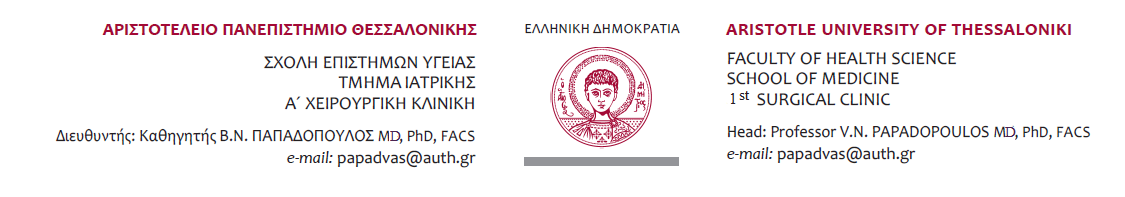 Τηλ: 2310 99158                    				                                                                                                          ANAKOINΩΣΗ ΕΓΓΡΑΦΗΣ ΕΠΙΛΕΓΟΜΕΝΟΥ ΜΑΘΗΜΑΤΟΣ  Θ΄ΕΞΑΜΗΝΟΥ «ΒΑΣΙΚΕΣ ΑΡΧΕΣ ΧΕΙΡΟΥΡΓΙΚΗΣ ΟΓΚΟΛΟΓΙΑΣ»Καλούνται οι κ. κ. φοιτήτριες/τες που επιθυμούν να παρακολουθήσουν το επιλεγόμενο μάθημα Θ΄εξαμήνου  «ΒΑΣΙΚΕΣ ΑΡΧΕΣ ΧΕΙΡΟΥΡΓΙΚΗΣ ΟΓΚΟΛΟΓΙΑΣ» από τις 6.10.2020  (ημέρα Πέμπτη και ώρα 14:00μ.μ.)να εγγραφούν μέσω του elearning.auth.gr (κωδικός μαθήματος ΙΑ0344) στο linkhttps://elearning.auth.gr/theme/essential/manuals/students/1.How%20to%20enroll%20in%20a%20course.pdfΤο πρόγραμμα μαθημάτων καθώς και περισσότερες λεπτομέρειες για το επιλεγόμενο μάθημα, θα ανακοινωθούν στο  elearning.auth.gr καθώς και στο site του τμήματος ιατρικής.Από τη Γραμματεία της Α΄Χειρουργικής Α.Π.Θ.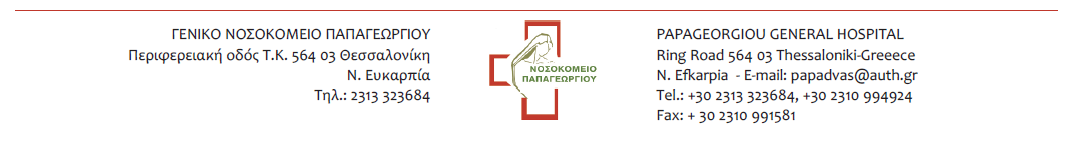 